Муниципальное бюджетное образовательное учреждение дополнительного образования детей детско-юношеская спортивная школа «Орел-Карат»г. Орел.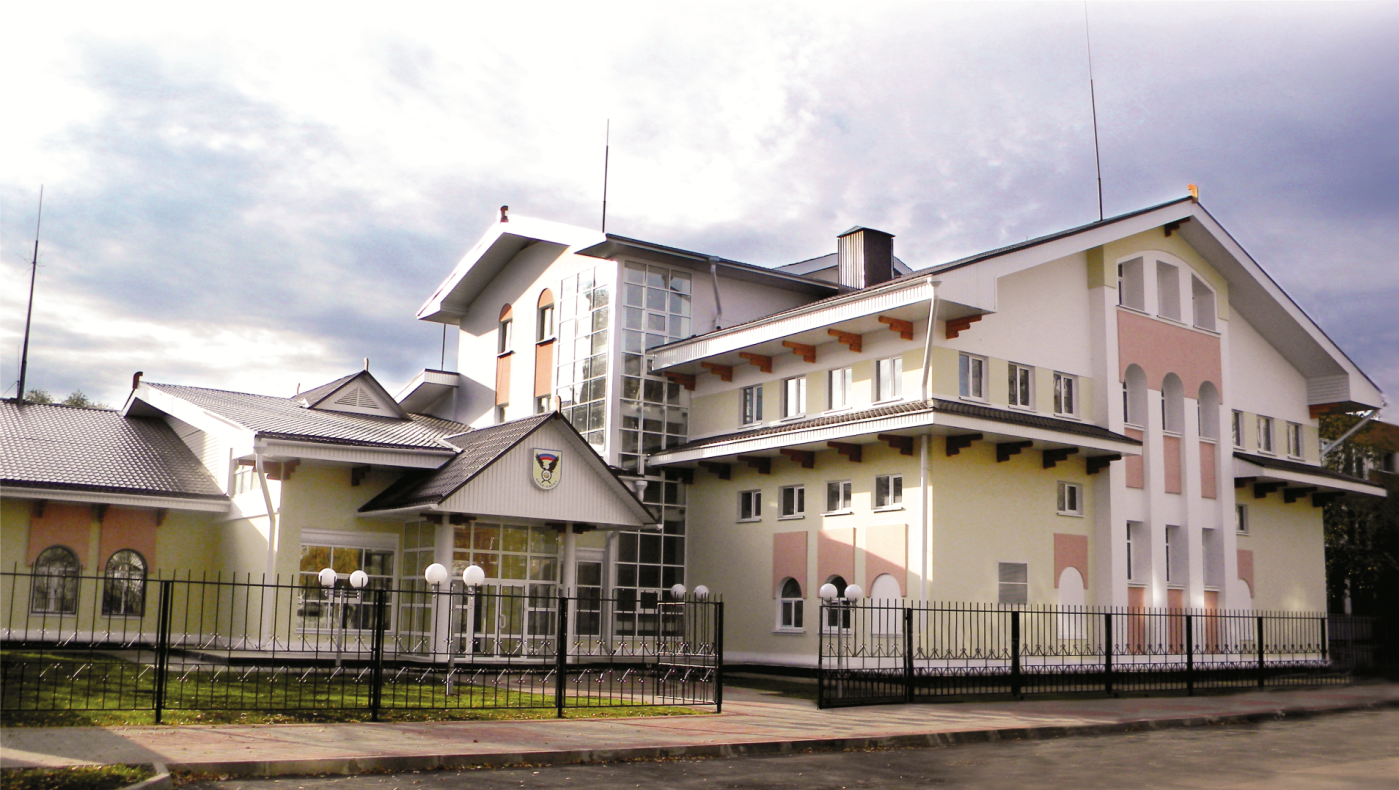 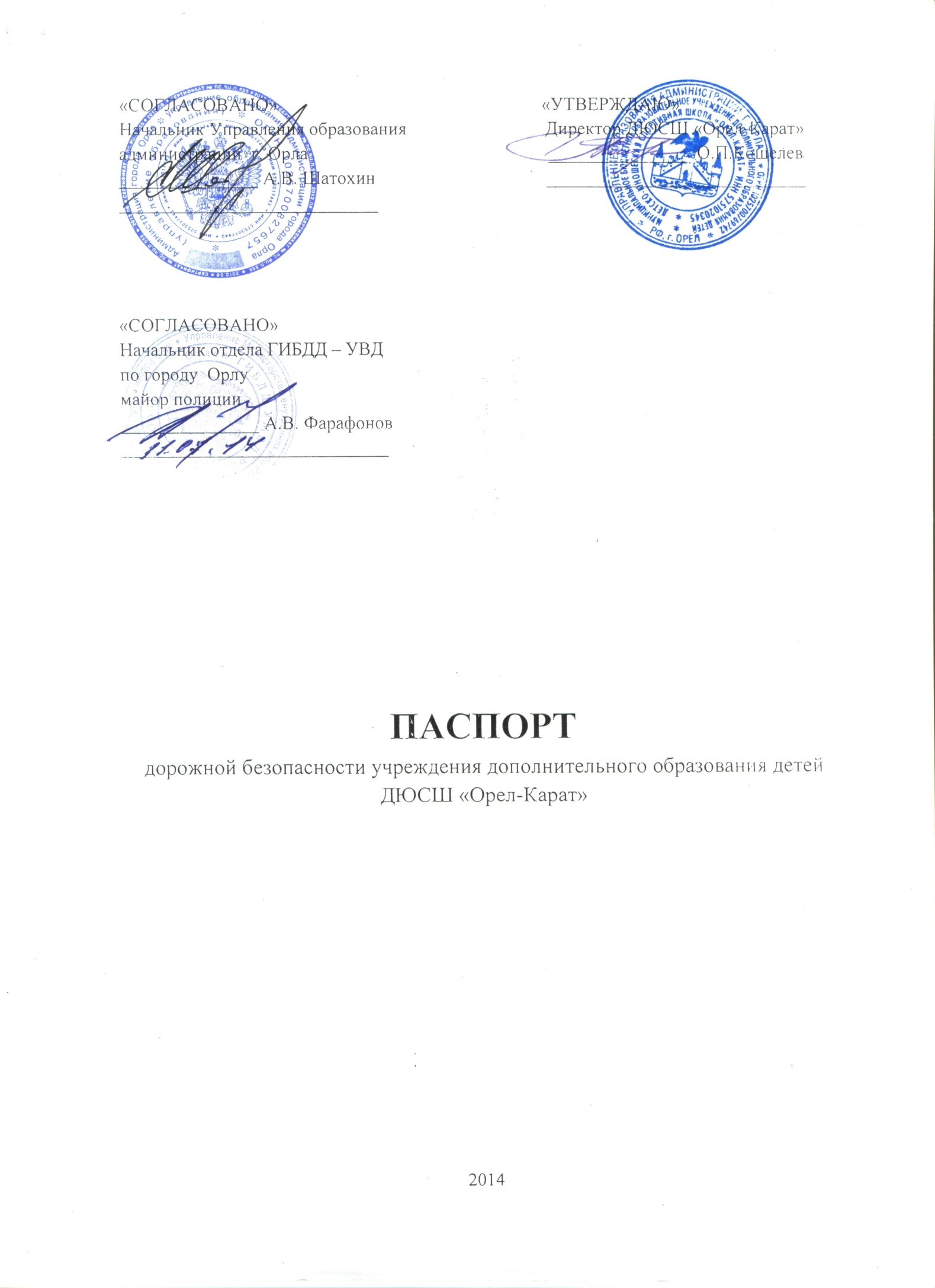 Общие сведенияНаименование:       Муниципальное бюджетное образовательное учреждение                                      Детско-юношеская спортивная школа «Орел-Карат» Время занятий:       09.00 – 20.00Тип ОУ:                   бюджетное учреждение дополнительного образования Юр. адрес ОУ:       302030, г. Орел, ул. Советская  д. 34;                              E-mail: orelkarat@mail.ruФакт. адрес ОУ:      302030, г. Орел, ул. Советская д.34Руководители ОУ:  Директор ДЮСШ «Орел-Карат» - Олег  Петрович  Кошелев                               раб. тел.54-33-67; 54-33-24                                          Зам. директора по УВР – Андрей Анатольевич Чупахин                             раб. тел.54-33-67; 43-50-64                             Зам. директора по АХР – Вячеслав Дмитриевич Логачёв                             раб. тел. 54-33-67СОДЕРЖАНИЕ    1. План земельного участка    2. План-схема ОУ    3. План-схема движения транспортных средств и маршрута движения детей  к ОУПЛАН ЗЕМЕЛЬНОГО УЧАСТКА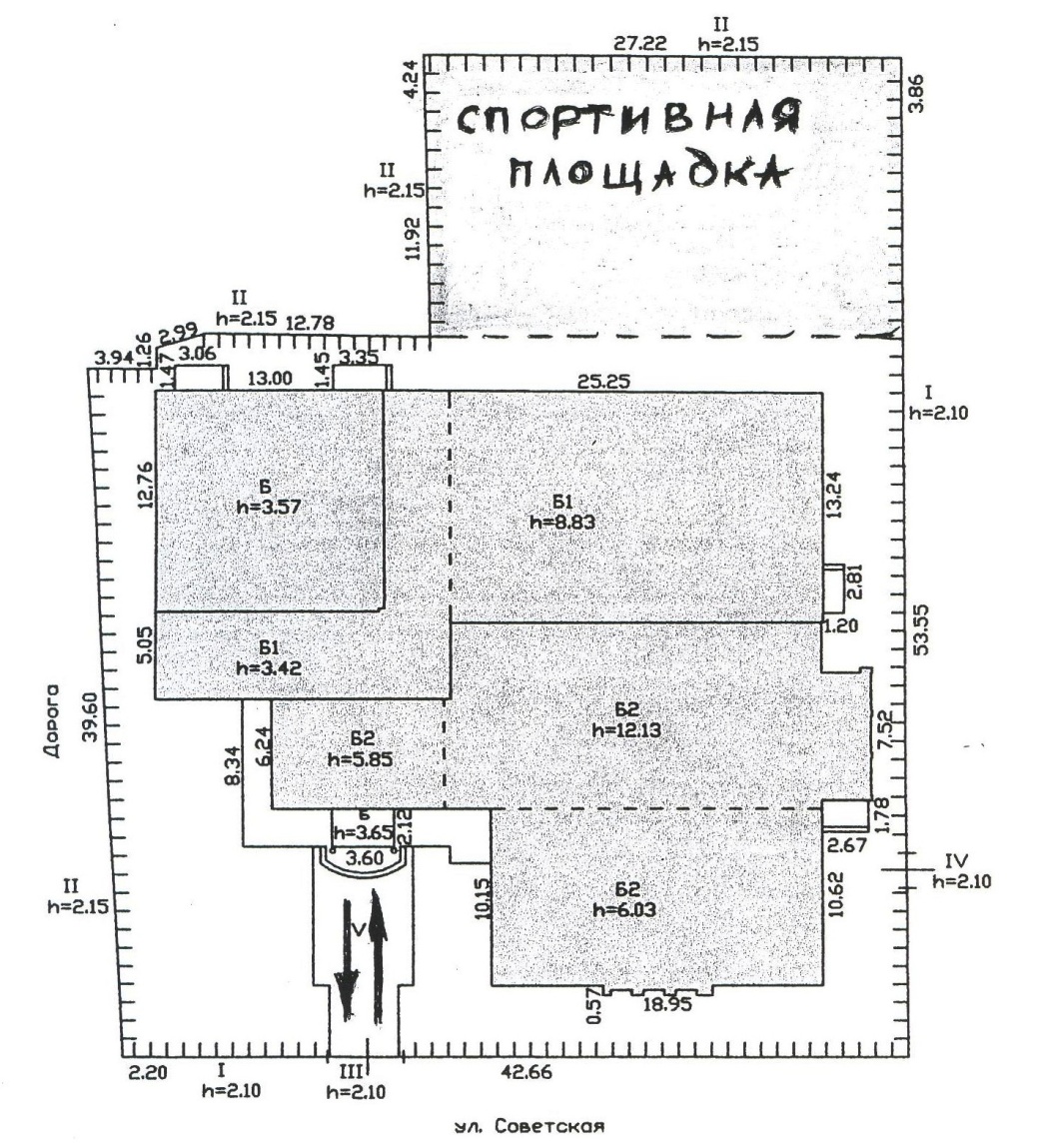 ↓ ↑ - ВХОД, ВЫХОДПЛАН-СХЕМА  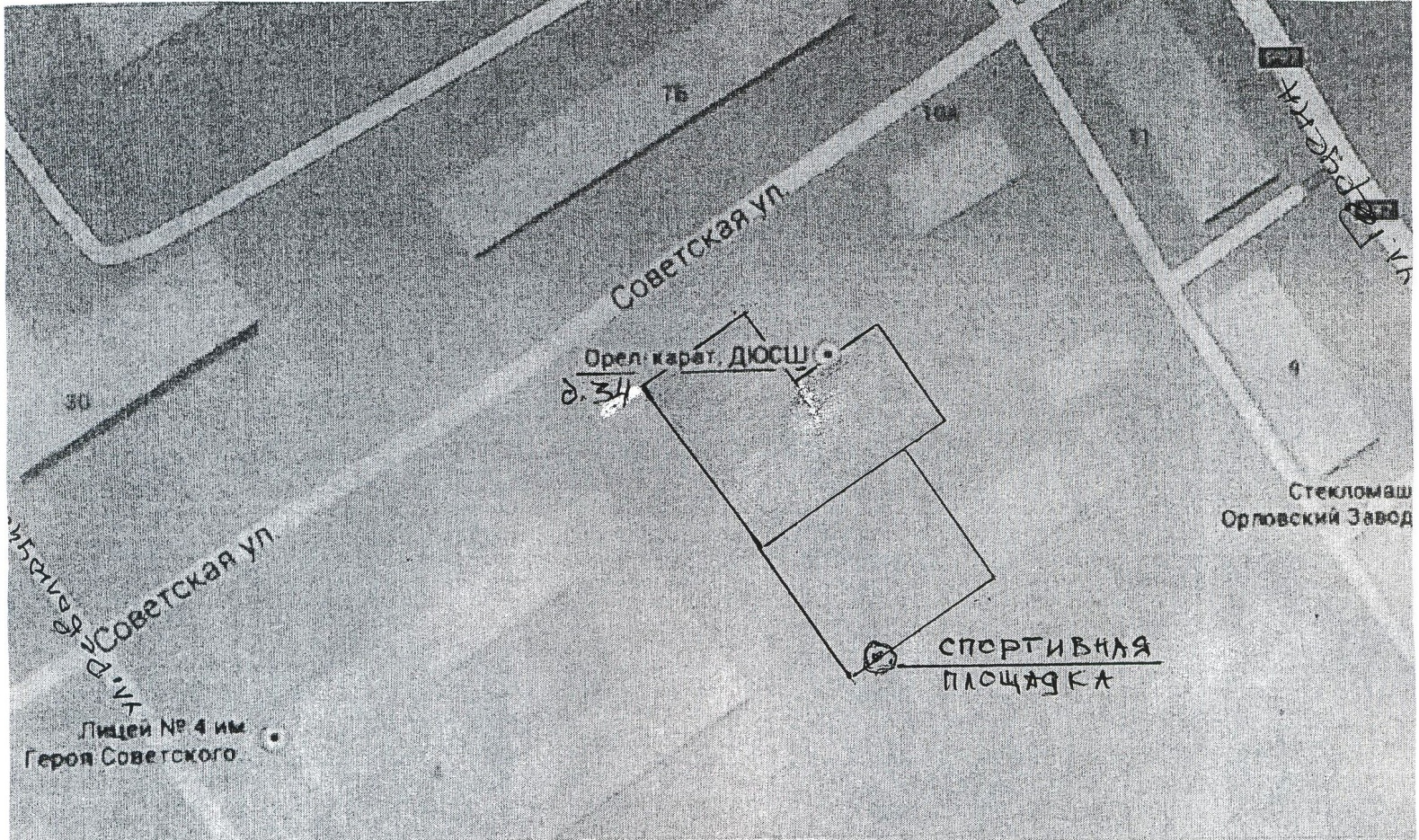 ПЛАН-СХЕМА ДВИЖЕНИЯ ТРАНСПОРТНЫХ СРЕДСТВ И МАРШРУТ ДВИЖЕНИЯ ДЕТЕЙ 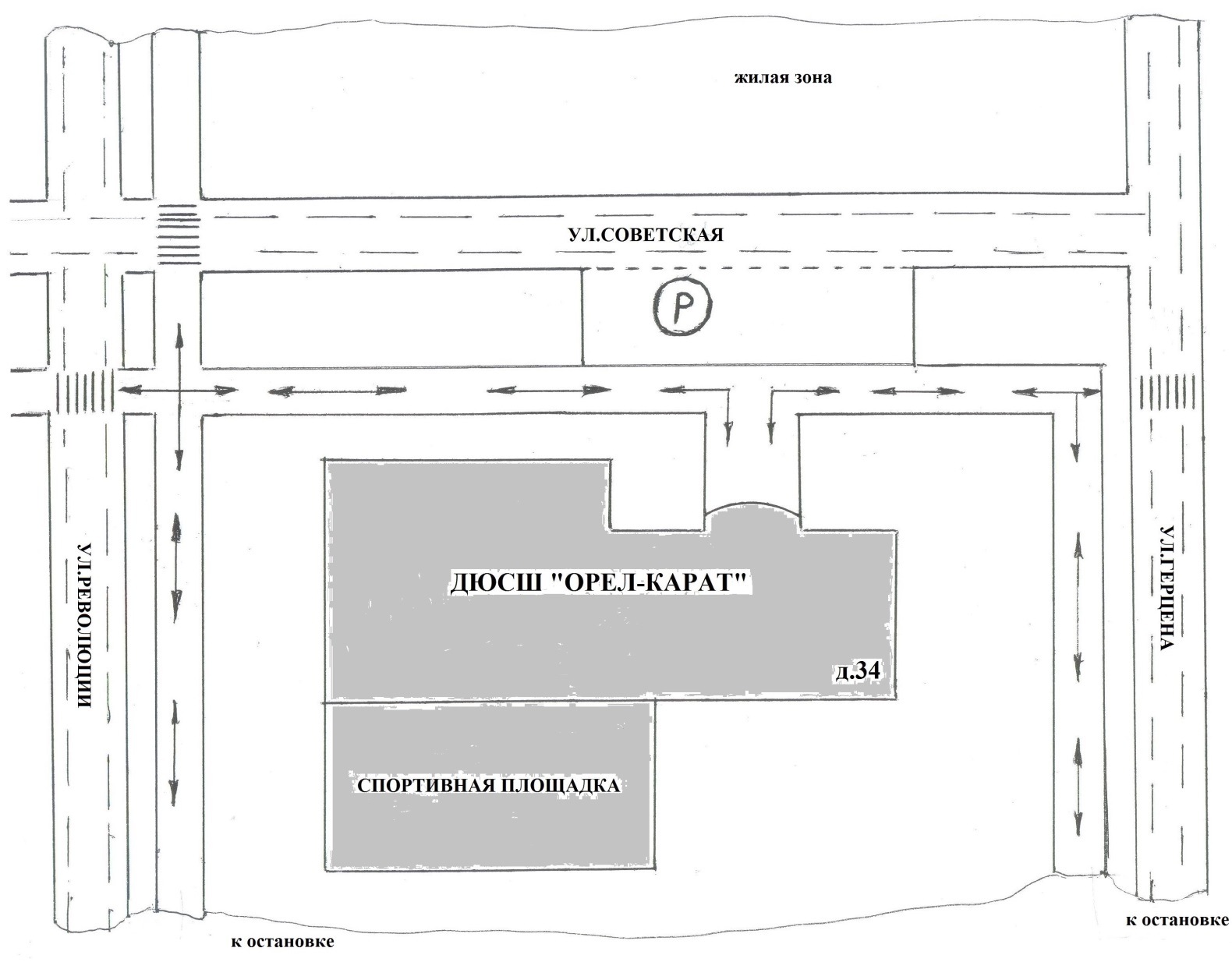                      –  ЗОНА ПАРКОВКИ АВТОМОБИЛЕЙ==  –  ПРОЕЗЖАЯ ЧАСТЬ   (ДВИЖЕНИЕ ТС)↔  –  ДВИЖЕНИЕ ДЕТЕЙ   (ТРОТУАР)≡≡  –  ДОРОЖНАЯ РАЗМЕТКА  (ПЕРЕХОД)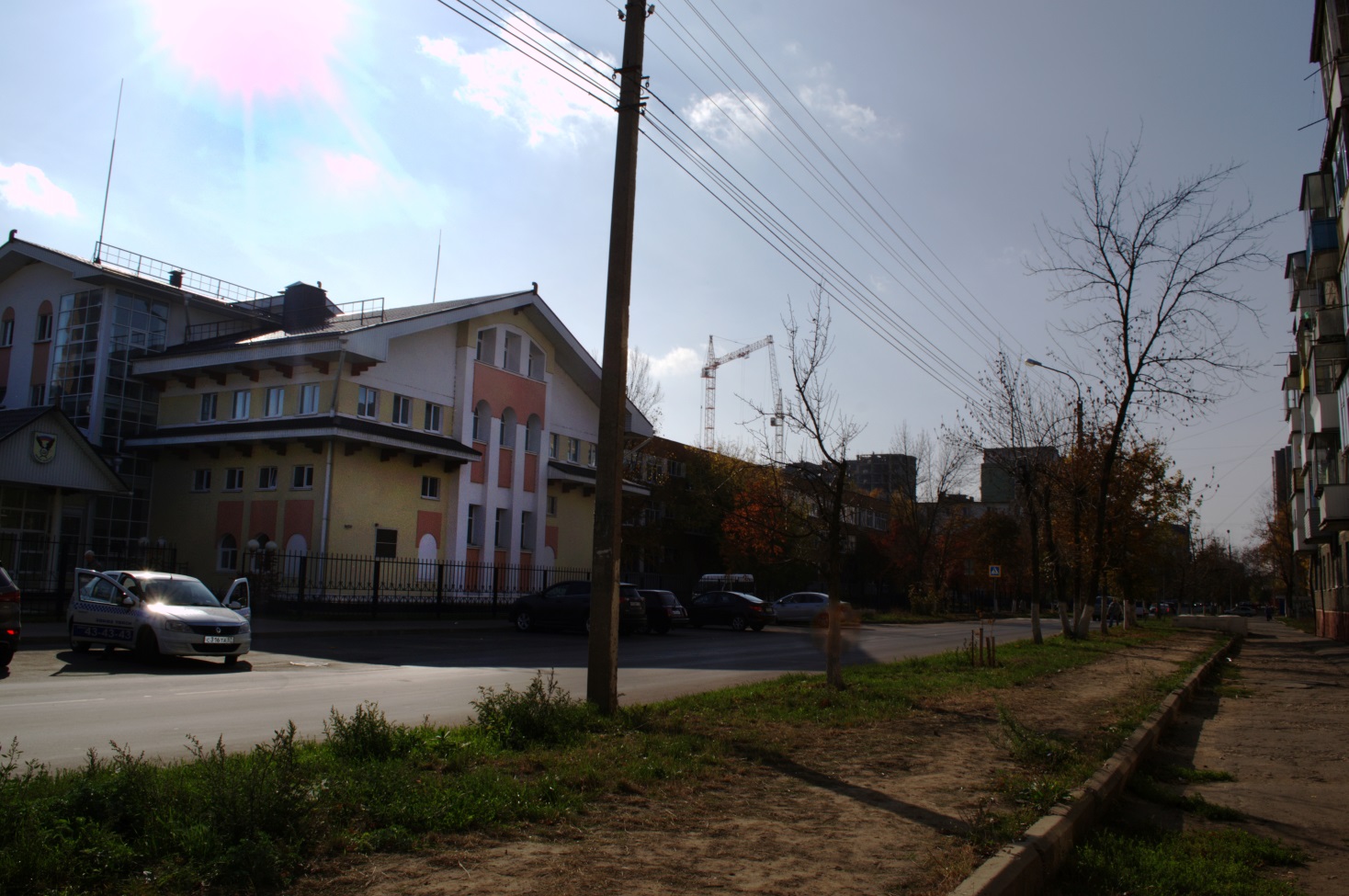 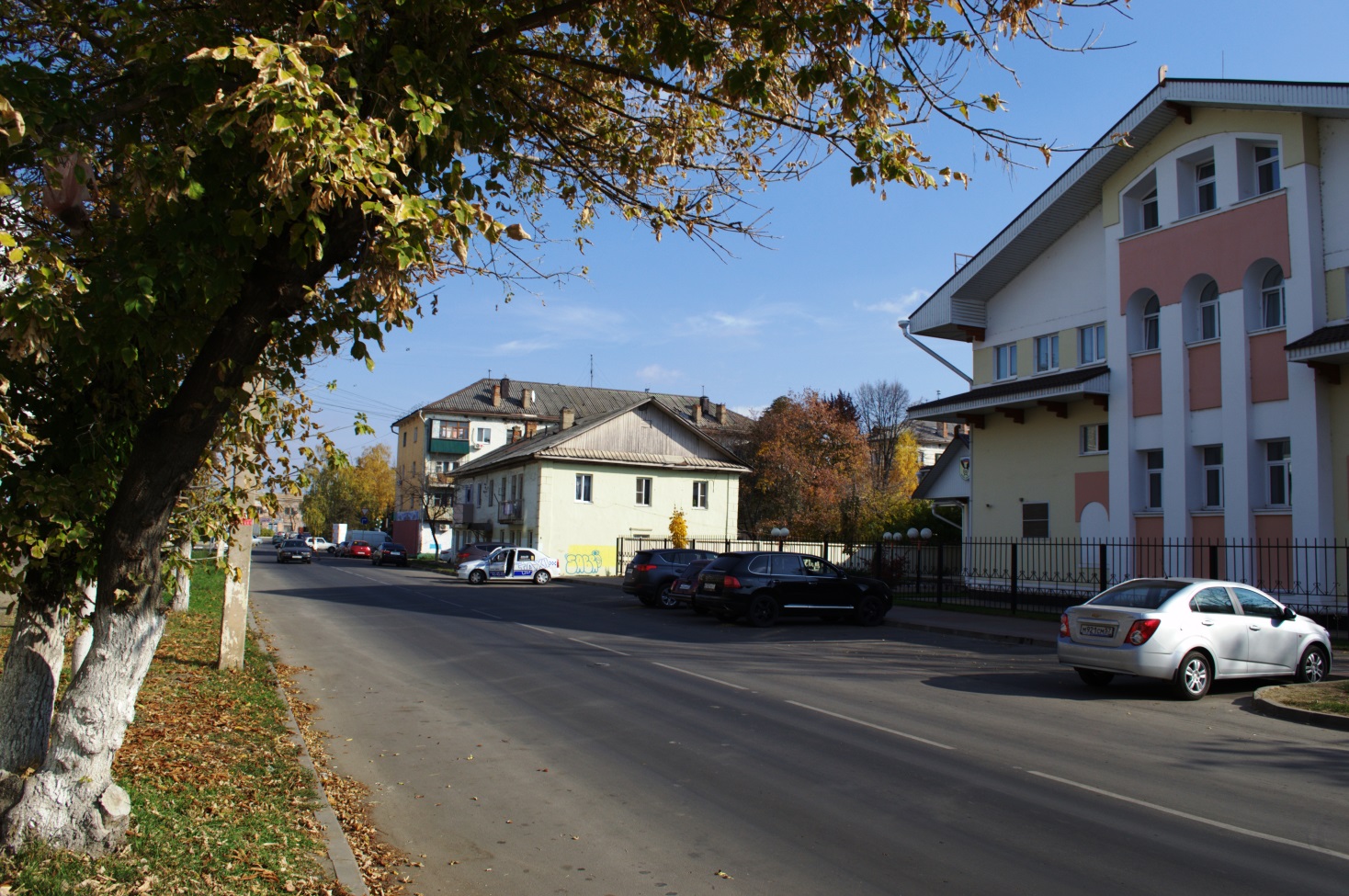 